NAME:…………………………………………………..  INDEX NO:……………………………… CANDIDATE’S SIGNATURE:…………………………DATE…………………………………….231/2			BIOLOGY ( Theory)JULY, 2019PAPER 2TIME: 2  Hours						BUURI EAST STANDARDSKenya Certificate of Secondary Education BIOLOGY 231/22  Hours1.	Answer all questions in section A.2.	In section B answer question 6 (Compulsory) and either question 7 or 8 in the spaces Provided after question 8.FOR EXAMINER’S USE ONLYSECTION A: Answer all questions   1.	a)	The diagram below represent a stage in cell division.  Study it and answer		the questions that follow.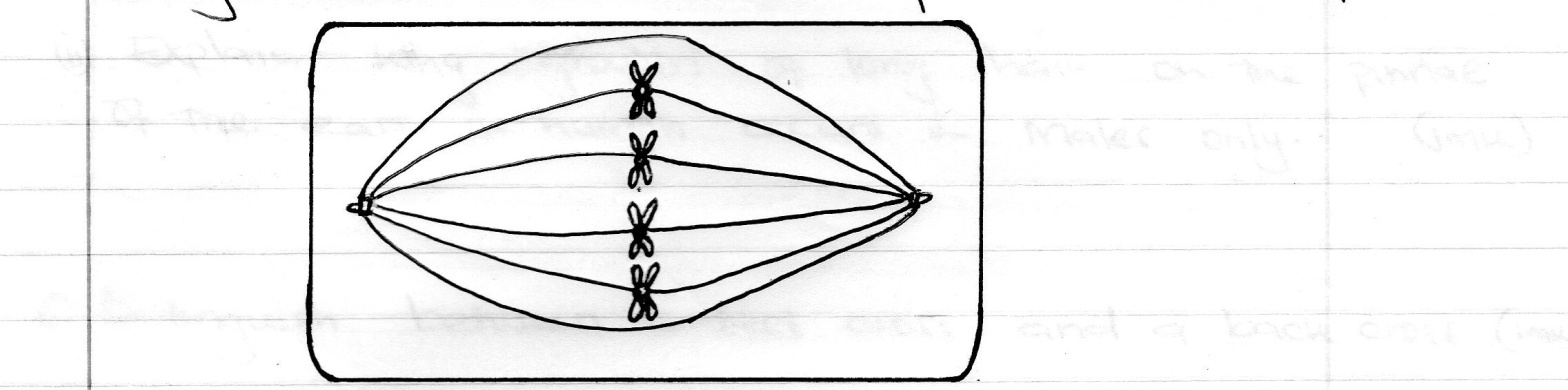 		i)	Identify the stage of cell division.			(1mk)		ii)	Give a reason for your answer.				(1mk)b)	Give the role of the following parts of the male reproductive system.  (2mks)		i)	Epididymis 		ii)	Prostrate gland 			c)	i)	Name two mechanisms that prevent self pollination in flowers that 				have both male and female parts.		(2mks)		ii)	State two disadvantages of self pollination.  (2mks)2.	a)	Mwiti and Karimi who are siblings are both normal but their parents have		a haemophilic son.  Using letter H, give the genotype of their parents.			(2mks)	b)	i)	What are sex – linked genes.				(1mk)		ii)	Explain why growth of long hair on the pinnae of the ears in human			occurs in males only.			(1mk)	c)	Distinguish between a test cross and a back cross.		(1mk)	d)	Part of one strand of a DNA molecule was found to have the following 			base sequence.		G – T – C – A – G – Ti)	What is the sequence on m-RNA strand copied from this DNA portion.			(1mk)ii)	State two role of DNA molecule.			(2mks)3.	The diagram below represent set up to investigate the conditions necessary for		seed germination.  The set up was left for 5 days.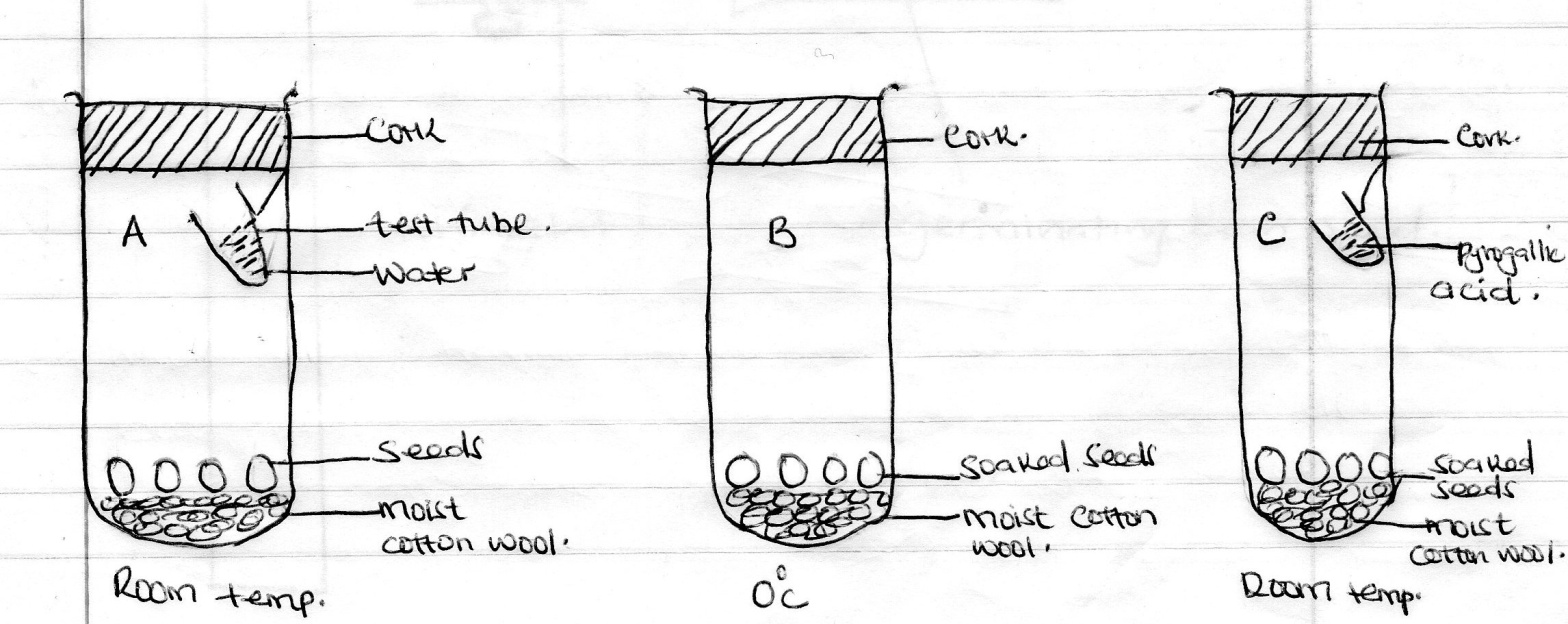 	i)	What conditions were being investigated in the experiment.   (2mks)	ii)	Explain the role of water during seed germination.		(2mks)	iii)	State observation made in jar A and C after five days.    (2mks)	iv)	Account for the results obtained in set up A and C after five days. (2mks)4.	In an experiment to investigate a plant response the set up shown in the diagram below was used.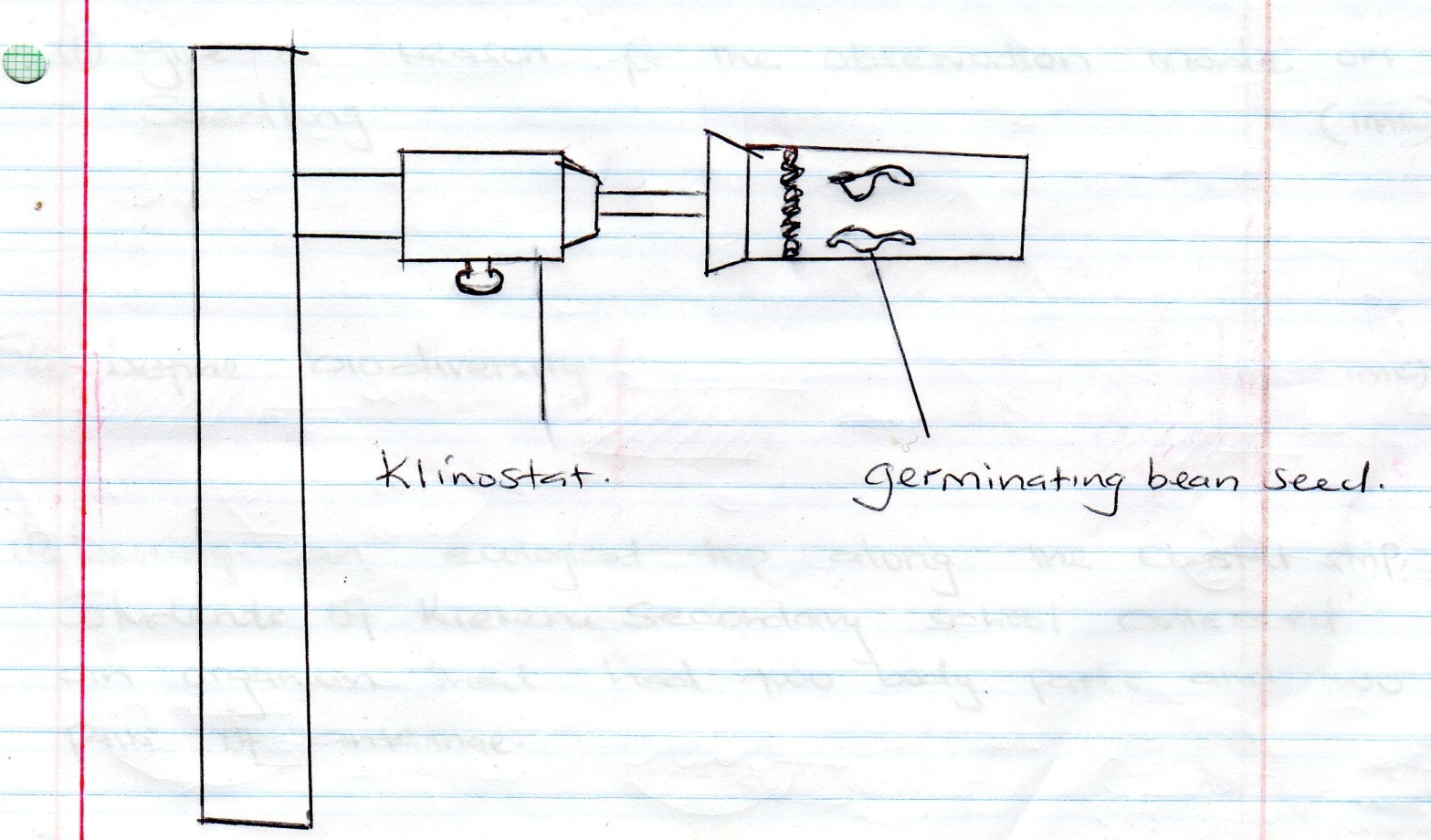 	a)	Name the type of response that was being investigated.   (1mk)	b)	If the klinostat was not rotating		i)	State the observation that would be made on seedling after three 			days.				(2mks)		ii)	Explain the observation in (b) (i) above			(3mks)	c)	If the experiment was repeated with the Klinostat rotating.		i)	State the observation that was made on the seedling after three 			days.			(1mks)		ii)	Give a reason for the observation made on seedling.   (1mk)5.	a)	Define bio diversity.				(1mk)b)	During an ecological trip along the coastal strip.  Students of Kiereni Secondary school collected an organism that had two body parts and two pairs of antennae.	i)	Name the class to which this organism belonged.		(1mk)	ii)	Predict the number of legs the organism  most likely to have.  (1mk)	iii)	All the observed members of this specials were found to hide under 	rocks and leaves.  Suggests the benefits that this behavior confers to	the organisms.			(2mks)	c)	Declining population of insects world wide should be a great concern	to the human population.  Explain.		(3mks)SECTION B: Answer question 6 and either question 7 or 8.6.	Form one students of St Moses carried out an experiment to determine the 		percentage change in weight of two tender stems of two different plants when 		placed in two different sucrose solutions of different concentrations.a)	On the same axes, in the graph provided below, plot a graph of percentage weight change of the plant stem tissues against sucrose concentration.  (8mks)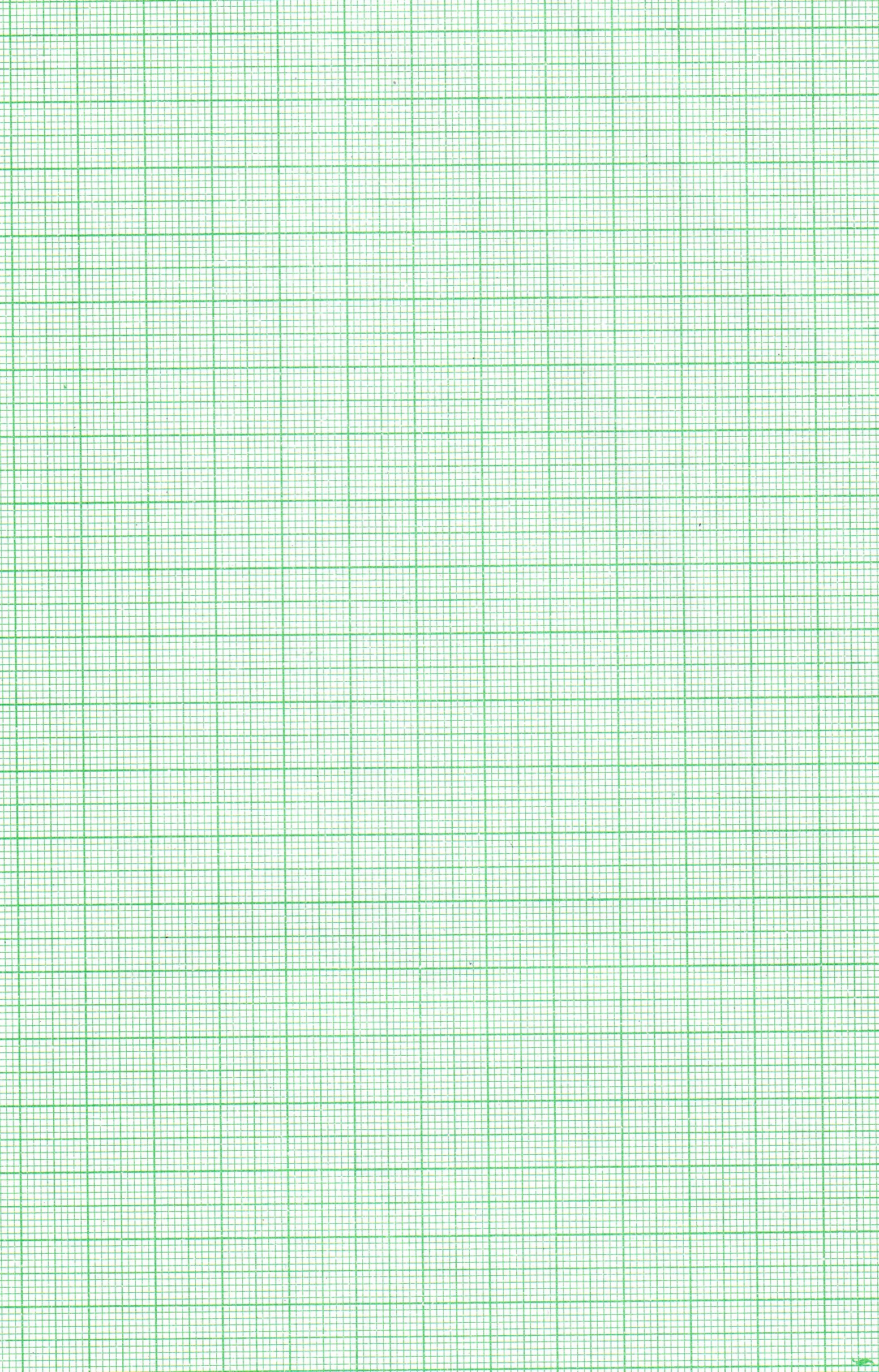 	b)	Account for the results obtained for the plant tissues at 15mg/ml sucrose	concentration.			(2mks)	c)	From the graph, determine the concentrations of the cells saps of the two		plants.			(2mks)		Plant N			Plant D	d)	i)	Identify the plant that was most likely obtained from a more saline			environment?			(1mk)		ii)	Explain your answer above.			(1mks)	e)	Describe the effect of high osmotic pressure of body fluids on urine 		formation.			(4mks)	f)	Outline two roles of active transport in human body.		(2mks)7.	a)	Describe the process of absorption of water from the soil to the leaves.		(10mks)	b)	How is mammalian heart adapted to its function.		(10mks)8.	a)	Define 		i)	chemical evolution 					(2mks)		ii)	organic evolution 						(2mks)	b)	i)	What are vestigial organs.					(1mk)		ii)	Give an example of vestigial organs in human beings.    (1mk)	c)	Giving example give and account for any five pieces of evidence for organic		evolution.			(14mks)………………………………………………………………………………………………………………………………………………………………………………………………………………………………………………………………………………………………………………………………………………………………………………………………………………………………………………………………………………………………………………………………………………………………………………………………………………………………………………………………………………………………………………………………………………………………………………………………………………………………………………………………………………………………………………………………………………………………………………………………………………………………………………………………………………………………………………………………………………………………………………………………………………………………………………………………………………………………………………………………………………………………………………………………………………………………………………………………………………………………………………………………………………………………………………………………………………………………………………………………………………………………………………………………………………………………………………………………………………………………………………………………………………………………………………………………………………………………………………………………………………………………………………………………………………………………………………………………………..…………………………………………………………………………………………………………………………………………………………………………………………………………………………………………………………………………………………………………………………………………………………………………………………………………………………….……………………………………………………………………………………………………………………………………………………………………………………………………………………………………………………………………………………………………………………………………………………………………………………………………………………………..…………………………………………………………………………………………………………………………………………………………………………………………………………………………………………………………………………………………………………………………………………………………………………………………………………………………….………………………………………………………………………………………………………………………………………………………………………………………………………………………………………………………………………………………………………………………………………………………………………………………………………………………………………………………………………………………………………………………………………………………………………………………………………………………………………………………………………………………………………………………………………………………………………………………………………………………………………………….…………………………………………………………………………………………………………………………………………………………………………………………………………………………………………………………………………………………………………………………………………………………………………………………………………………………………………………………………………………………………………………………………………………………………………………………………………………………………………………………………………………………………………………………………………………………………………………………………………………………………………<<<< E N D >>>SECTION Question Candidates score  A18A28A38A48A58B620B720B820                               Total                                Total 80Sucrose concentration (Mg/ml)05101520253035Percentage change in weight for plant N7.06.65.03.61.6-0.8-2.3-2.8Percentage change in weight for plant D3.22.20.8-0.6-1.4-2.2-2.8-3.4